Proiect ERASMUS+ KA1 VET „Stagii de practică- porți deschise pentru învățare”Contract numărul2022-1-RO01-KA122-VET-000077433ANEXA 1 – FIȘA DE ÎNSCRIEREDoamnule Comandant,	Subsemnatul/a _____________________________________________născut/ă la data de _____________________, în localitatea _____________, având domiciliul în ______________, strada _______________________, nr. _______, județul ____________, posesor ar B.I/C.I. seria _______, nr. _________________, eliberat de _____________, la data_______, CNP___________________________, telefon _________________________, email ________________________________, elev/ă în clasa a  _____, anul___________la Școala Militară de Maiștri Militari și Subofițeri a Forțelor Aeriene Traian Vuia, Boboc, vă rog să-mi aprobați înscrierea la procesul de selecție pentru a participa la stagiul de instruire practică transnațională cu durata de 10 zile + 2 zile de călătorie, pentru calificarea Aeronave si motoare de aviatie, organizat în anul școlar 2022 – 2023, în perioada 10 – 21 ianuarie 2022, finanțat prin programul Erasmus+ cu titlul „Stagii de practică- porți deschise pentru învățare” Contract numărul 2022-1-RO01-KA122-VET-000077433	La prezenta cerere de înscriere anexez următoarele documente: Copie carte de identitate Anexa 3 – Angajament de disponibilitate față de programul și activitățile proiectului Anexa 5 – Recomandarea dirigintelui Adeverință medicală de la medicul de unitate CV de tip Europass Scrisoare de intenție tip Europass Documente care să ateste implicarea în activităti extracurriculare Atestat de limbă străinăDATA								SEMNATURĂ ELEV/Ă		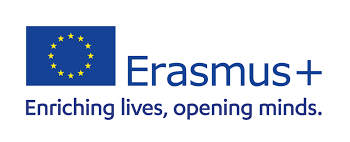 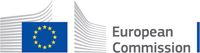 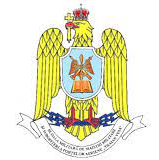 